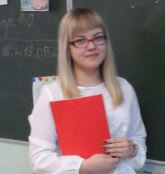 №ФИО учителяБардина Галина Сергеевна1Какое учебное заведение окончил, когдаГБПОУ «Губернсткий колледж» г. Сызрани, социально –педагогический профиль, 2016г.2Общий стаж2 года3Педагогический стаж2 года4Год прохождения курсов20185Год прохождения аттестации-6Квалификационная категория-7Классное руководство3 А класс8Тема самообразованияФормирование здоровьесберегающих  условий в современной школе.